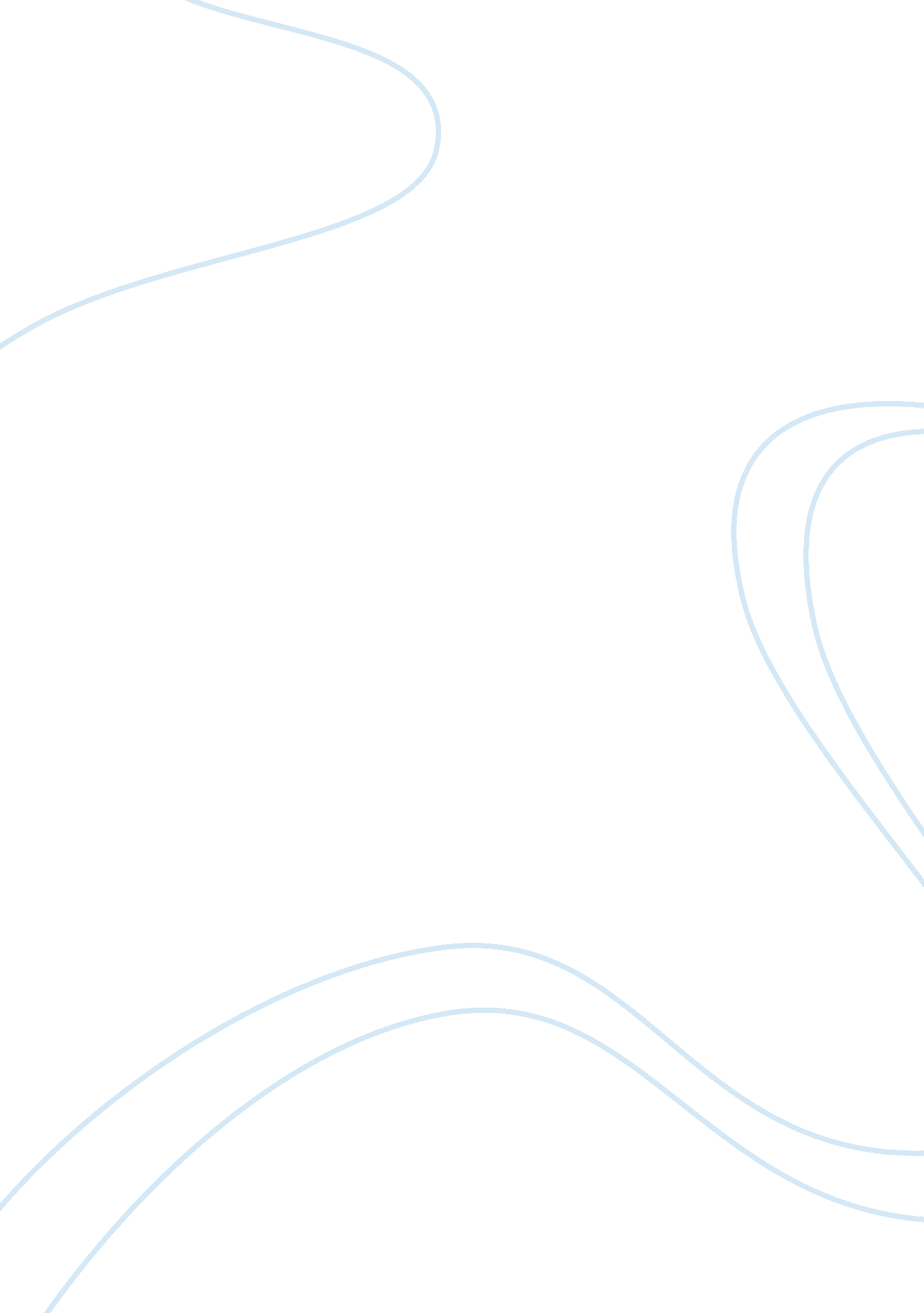 Good book review about a visit from the goon squadExperience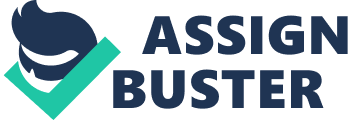 English The conversations between Lou and Rolph, and Rolph’s interactions with his sister and Mindywere a mix of incidents from the lives of the characters played in the story-A Visit from the Goon Squad: This part of the story gives an idea of the meeting of all the 3 friends and their sharing of experiences from their childhood. With the sharing of the incidents it seems that all the characters Rhea and Jocelyn knew about the incident. It does give a hint of some type of a mishappening however it does not clearly give us an idea about the tragedy in total. It gives us a clear view of Lou’s sickness however there is no clear sketch of the tragedy and its occurrence. 
Lou does not appear to be similar to what he was in the previous chapters as they ask him what has happened to him and why does he look the way he does. 
Scotty had known Bennie and he was occupied in thoughts of not thinking of him and deciding to draw line somewhere which obviously did not happen and this paved way to him deciding to write to Bennie. Marrying the woman he loved and effects of power are two different aspects of an incident as Bennie here was more established and Scotty had his own views of life and he being a major part of the band and marrying Alice whom the two men loved did not have a massive effect on the balance of power as there were changes in the way they lived their lives. 
“ one key ingredient of so-called experience is the delusional faith that it is unique and special, that those included in it are privileged and those excluded from it are missing out” is the way in which he feels to meet Bennie and it is he who wanted to experience the special thing of the meeting and the total experience of the incident. References: Egan, Jennifer. A Visit from the Goon Squad. United States: 2010: 1 – 176. Print. 